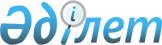 О бюджете Шемонаихинского района на 2019-2021 годы
					
			Утративший силу
			
			
		
					Решение Шемонаихинского районного маслихата Восточно-Казахстанской области от 24 декабря 2018 года № 32/2-VI. Зарегистрировано Управлением юстиции Шемонаихинского района Департамента юстиции Восточно-Казахстанской области 27 декабря 2018 года № 5-19-201. Утратило силу - решением Шемонаихинского районного маслихата Восточно-Казахстанской области от 26 декабря 2019 года № 48/2-VI
      Сноска. Утратило силу - решением Шемонаихинского районного маслихата Восточно-Казахстанской области от 26.12.2019 № 48/2-VI (вводится в действие с 01.01.2020).

      Примечание РЦПИ.

      В тексте документа сохранена пунктуация и орфография оригинала.
      В соответствии со статьями 73, 75 Бюджетного кодекса Республики Казахстан от 4 декабря 2008 года, подпунктом 1) пункта 1 статьи 6 Закона Республики Казахстан от 23 января 2001 года "О местном государственном управлении и самоуправлении в Республике Казахстан", решением Восточно- Казахстанского областного маслихата от 13 декабря 2018 года № 25/280-VI "Об областном бюджете на 2019-2021 годы" (зарегистрировано в Реестре государственной регистрации нормативных правовых актов за № 5704) Шемонаихинский районный маслихат РЕШИЛ:
      1. Утвердить районный бюджет на 2019-2021 годы согласно приложениям 1, 2 и 3 соответственно, в том числе на 2019 год в следующих объемах:
      1) доходы – 5 362 357,6 тысяч тенге, в том числе:
      налоговые поступления – 1 652 595 тысяч тенге;
      неналоговые поступления – 11 156,6 тысяч тенге;
      поступления от продажи основного капитала – 52 076 тысяч тенге;
      поступления трансфертов – 3 646 530 тысяч тенге;
      2) затраты – 5 448 155,6 тысяч тенге;
      3) чистое бюджетное кредитование – 25 201,5 тысяч тенге, в том числе:
      бюджетные кредиты – 29 062,5 тысяч тенге;
      погашение бюджетных кредитов – 3 861 тысяча тенге;
      4) сальдо по операциям с финансовыми активами – - 37 088 тысяч тенге, в том числе:
      приобретение финансовых активов – 0 тенге;
      поступления от продажи финансовых активов государства – 37 088 тысяч тенге;
      5) дефицит (профицит) бюджета – - 73 911,5 тысяч тенге;
      6) финансирование дефицита (использование профицита) бюджета – 73 911,5 тысяч тенге, в том числе:
      поступление займов – 29 062 тысячи тенге;
      погашение займов – 3 861 тысяча тенге;
      используемые остатки бюджетных средств – 48 710,5 тысяч тенге.
      Сноска. Пункт 1 - в редакции решения Шемонаихинского районного маслихата Восточно-Казахстанской области от 22.11.2019 № 47/2-VI (вводится в действие с 01.01.2019).


      2. Принять к исполнению на 2019 год нормативы распределения доходов в бюджет района по социальному налогу, индивидуальному подоходному налогу с доходов, не облагаемых у источника выплаты в размере 100 процентов, установленные решением Восточно-Казахстанского областного маслихата от 13 декабря 2018 года № 25/280-VI "Об областном бюджете на 2019-2021 годы (зарегистрировано в Реестре государственной регистрации нормативных правовых актов за № 5704).
      3. Учесть в районном бюджете объем бюджетных субвенции, переданных из областного бюджета в бюджет района на 2019 год в сумме 1 985 691 тысяча тенге, на 2020 год в сумме 1 985 691 тысяча тенге и на 2021 год в сумме 1 985 691 тысяча тенге. 
      4. Предусмотреть в районном бюджете на 2019 год объемы субвенций, передаваемых из районного бюджета в бюджеты города районного значения, поселков, сельских округов в сумме 314 428 тысяч тенге, в том числе:
      ГУ "Аппарат акима г. Шемонаиха" - 165 886 тысяч тенге;
      ГУ "Аппарат акима п. Первомайский" - 15 080 тысяч тенге;
      ГУ "Аппарат акима п. Усть-Таловка" - 89 455 тысяч тенге;
      ГУ "Аппарат акима Верх-Убинского сельского округа" - 15322 тысячи тенге;
      ГУ "Аппарат акима Выдрихинского сельского округа" - 15 394 тысячи тенге;
      ГУ "Аппарат акима Вавилонского сельского округа" - 2 819 тысяч тенге;
      ГУ "Аппарат акима Зевакинского сельского округа" - 10 472 тысячи тенге.
      5. В соответствии с пунктом 9 статьи 139 Трудового кодекса Республики Казахстан от 23 ноября 2015 года установить специалистам в области социального обеспечения, образования, культуры, спорта и ветеринарии, являющимся гражданскими служащими и работающим в сельской местности, за счет бюджетных средств повышенные на двадцать пять процентов должностные оклады и тарифные ставки по сравнению с окладами и ставками гражданских служащих, занимающихся этими видами деятельности в городских условиях.
      Перечень должностей специалистов в области социального обеспечения, образования, культуры, спорта и ветеринарии, являющихся гражданскими служащими и работающих в сельской местности, определяется местным исполнительным органом по согласованию с местным представительным органом.
      6. Утвердить резерв местного исполнительного органа района на 2019 год в сумме 5 929 тысяч тенге.
      Сноска. Пункт 6 - в редакции решения Шемонаихинского районного маслихата Восточно-Казахстанской области от 22.11.2019 № 47/2-VI (вводится в действие с 01.01.2019).


      7. Утвердить перечень районных бюджетных программ, не подлежащих секвестру в процессе исполнения районного бюджета на 2019 год, согласно приложению 4. 
      8. Предусмотреть в районном бюджете на 2019 год целевые текущие трансферты из областного бюджета на социальную помощь отдельным категориям нуждающихся граждан в сумме 26 262 тысячи тенге.
      Сноска. Пункт 8 - в редакции решения Шемонаихинского районного маслихата Восточно-Казахстанской области от 22.11.2019 № 47/2-VI (вводится в действие с 01.01.2019).


      9. Предусмотреть в районном бюджете на 2019 год целевые текущие трансферты из областного бюджета в сумме 436 354,1 тысячи тенге.
      Сноска. Пункт 9 - в редакции решения Шемонаихинского районного маслихата Восточно-Казахстанской области от 22.11.2019 № 47/2-VI (вводится в действие с 01.01.2019).


      9-1. Предусмотреть в районном бюджете на 2019 год целевые трансферты на развитие из областного бюджета в сумме 150 632 тысячи тенге.
      Сноска. Решение дополнено пунктом 9-1 в соответствии с решением Шемонаихинского районного маслихата Восточно-Казахстанской области от 16.07.2019 № 42/2-VI (вводится в действие с 01.01.2019).


      10. Предусмотреть в районном бюджете на 2019 год целевые текущие трансферты из республиканского бюджета в сумме 1 002 426,9 тысяч тенге.
      Сноска. Пункт 10 - в редакции решения Шемонаихинского районного маслихата Восточно-Казахстанской области от 22.11.2019 № 47/2-VI (вводится в действие с 01.01.2019).


      11. Предусмотреть в районном бюджете на 2019 год распределение сумм целевых текущих трансфертов из нижестоящего бюджета на компенсацию потерь вышестоящего бюджета в связи с изменением законодательства в сумме 178 812 тысяч тенге.
      11-1. Предусмотреть в районном бюджете на 2019 год возврат целевых текущих трансфертов из нижестоящего бюджета за счет экономии, сложившейся по итогам 2018 года в сумме 561 тысяча тенге.
      Сноска. Решение дополнено пунктом 11-1 в соответствии с решением Шемонаихинского районного маслихата Восточно-Казахстанской области от 01.03.2019 № 36/5-VI (вводится в действие с 01.01.2019).


      12. В расходах районного бюджета предусмотреть затраты по программам:
      1) на услуги по обеспечению деятельности акима района в городе, города районного значения, поселка, села, сельского округа в сумме 66 334 тысячи тенге, согласно приложению 5;
      2) на освещение улиц населенных пунктов в сумме 1 262 тысячи тенге, согласно приложению 6;
      3) на благоустройство и озеленение населенных пунктов в сумме 1000 тысяч тенге, согласно приложению 7;
      4) на обеспечение функционирования автомобильных дорог в городах районного значения, поселках, селах, сельских округах в сумме 6 700 тысяч тенге, согласно приложению 8;
      5) на организацию водоснабжения населенных пунктов в сумме 2 413 тысяч тенге, согласно приложению 9;
      6) на трансферты органам местного самоуправления в сумме 15 514 тысяч тенге, согласно приложению 10;
      7) на трансферты из районного бюджета бюджетам города районного значения, поселкам и сельским округам в сумме 192 270 тысяч тенге, согласно приложению 11.
      8) на капитальные расходы государственного органа в сумме 4 112 тысячи тенге, согласно приложению 13.
      Сноска. Пункт 12 с изменениями, внесенными решениями Шемонаихинского районного маслихата Восточно-Казахстанской области от 01.03.2019 № 36/5-VI ; от 26.04.2019 № 39/2-VI ; от 16.07.2019 № 42/2-VI; от 18.10.2019 № 45/6-VI; от 22.11.2019 № 47/2-VI (вводится в действие с 01.01.2019).


      13. Признать утратившими силу некоторые решения Шемонаихинского районного маслихата, согласно приложению 12.
      14. Настоящее решение вводится в действие с 1 января 2019 года. Районный бюджет на 2019 год
      Сноска. Приложение 1 - в редакции решения Шемонаихинского районного маслихата Восточно-Казахстанской области от 22.11.2019 № 47/2-VI (вводится в действие с 01.01.2019). Районный бюджет на 2020 год Районный бюджет на 2021 год Перечень районных бюджетных программ, не подлежащих секвестру в процессе исполнения районного бюджета на 2019 год Распределение сумм на услуги по обеспечению деятельности акима района в городе, города районного значения, поселка, села, сельского округа
      Сноска. Приложение 5 - в редакции решения Шемонаихинского районного маслихата Восточно-Казахстанской области от 22.11.2019 № 47/2-VI (вводится в действие с 01.01.2019). Распределение сумм на освещение улиц населенных пунктов
      Сноска. Приложение 6 - в редакции решения Шемонаихинского районного маслихата Восточно-Казахстанской области от 18.10.2019 № 45/6-VI (вводится в действие с 01.01.2019). Распределение сумм на благоустройство и озеленение населенных пунктов
      Сноска. Приложение 7 - в редакции решения Шемонаихинского районного маслихата Восточно-Казахстанской области от 18.10.2019 № 45/6-VI (вводится в действие с 01.01.2019). Распределение сумм на обеспечение функционирования автомобильных дорог в городах районного значения, поселках, селах, сельских округах
      Сноска. Приложение 8 - в редакции решения Шемонаихинского районного маслихата Восточно-Казахстанской области от 26.04.2019 № 39/2-VI (вводится в действие с 01.01.2019). Распределение сумм на организацию водоснабжения населенных пунктов Распределение сумм на трансферты органам местного самоуправления Распределение сумм на трансферты из районного бюджета бюджетам города районного значения, поселкам и сельским округам Перечень утративших силу некоторых решений Шемонаихинского районного маслихата
      1. Решение Шемонаихинского районного маслихата от 22 декабря 2017 № 19/2-VI "О бюджете Шемонаихинского района на 2018-2020 годы" (зарегистрировано в Реестре государственной регистрации нормативных правовых актов за № 5371, опубликовано в эталонном контрольном банке нормативных правовых актов Республики Казахстан 10 января 2018 года).
      2. Решение Шемонаихинского районного маслихата от 15 марта 2018 года № 21/2- VI "О внесении изменений и дополнений в решение Шемонаихинского районного маслихата от 22 декабря 2017 года №19/2- VI "О бюджете Шемонаихинского района на 2018-2020 годы" (зарегистрировано в Реестре государственной регистрации нормативных правовых актов за № 5544, опубликовано в эталонном контрольном банке нормативных правовых актов Республики Казахстан 30 марта 2018 года).
      3. Решение Шемонаихинского районного маслихата от 04 мая 2018 года № 24/2-VI "О внесении изменений в решение Шемонаихинского районного маслихата от 22 декабря 2017 года № 19/2-VI "О бюджете Шемонаихинского района на 2018-2020 годы" (зарегистрировано в Реестре государственной регистрации нормативных правовых актов за № 5-19-182, опубликовано в эталонном контрольном банке нормативных правовых актов Республики Казахстан 29 мая 2018 года).
      4. Решение Шемонаихинского районного маслихата от 02 августа 2018 года № 27/2- VI "О внесении изменений и дополнения в решение Шемонаихинского районного маслихата от 22 декабря 2017 года № 19/2-VI "О бюджете Шемонаихинского района на 2018-2020 годы" (зарегистрировано в Реестре государственной регистрации нормативных правовых актов за № 5-19-188, опубликовано в эталонном контрольном банке нормативных правовых актов Республики Казахстан 29 августа 2018 года).
      5. Решение Шемонаихинского районного маслихата от 25 октября 2018 года № 29/11- VI "О внесении изменений в решение Шемонаихинского районного маслихата от 22 декабря 2017 года № 19/2-VI "О бюджете Шемонаихинского района на 2018-2020 годы" (зарегистрировано в Реестре государственной регистрации нормативных правовых актов за № 5-19-194, опубликовано в эталонном контрольном банке нормативных правовых актов Республики Казахстан 20 ноября 2018 года).
      6. Решение Шемонаихинского районного маслихата от 6 декабря 2018 года № 31/2-VI "О внесении изменений в решение Шемонаихинского районного маслихата от 22 декабря 2017 года № 19/2-VI "О бюджете Шемонаихинского района на 2018-2020 годы" (зарегистрировано в Реестре государственной регистрации нормативных правовых актов за № 5-19-200, опубликовано в эталонном контрольном банке нормативных правовых актов Республики Казахстан 14 декабря 2018 года). Распределение сумм на капитальные расходы государственного органа
      Сноска. Решение дополнено приложением 13 в соответствии с решением Шемонаихинского районного маслихата Восточно-Казахстанской области от 01.03.2019 № 36/5-VI (вводится в действие с 01.01.2019); в редакции решения Шемонаихинского районного маслихата Восточно-Казахстанской области от 22.11.2019 № 47/2-VI (вводится в действие с 01.01.2019).
					© 2012. РГП на ПХВ «Институт законодательства и правовой информации Республики Казахстан» Министерства юстиции Республики Казахстан
				
      Председатель сессии

В. Геберт

      Секретарь Шемонаихинского

      районного маслихата

А. Боровикова
Приложение 1 к решению 
Шемонаихинского 
районного маслихата 
от 24 декабря 2018 года 
№ 32/2-VI
Категория
Категория
Категория
Категория
Сумма (тысяч тенге)

Класс
Класс
Класс
Сумма (тысяч тенге)

Подкласс
Подкласс
Сумма (тысяч тенге)

Наименование
Сумма (тысяч тенге)

1.ДОХОДЫ
5362357,6
1
Налоговые поступления
1652595
01
Подоходный налог 
599739
2
Индивидуальный подоходный налог 
599739
03
Социальный налог
431155
1
Социальный налог
431155
04
Налоги на собственность 
488003
1
Налоги на имущество
468563
3
Земельный налог
1950
4
Налог на транспортные средства
14940
5
Единый земельный налог
2550
05
Внутренние налоги на товары, работы и услуги
121948
2
Акцизы
4445
3
Поступления за использование природных и других ресурсов
88893
4
Сборы за ведение предпринимательской и профессиональной деятельности
28120
5
Налог на игорный бизнес
490
08
Обязательные платежи, взимаемые за совершение юридически значимых действий и (или) выдачу документов уполномоченными на то государственными органами или должностными лицами
11750
1
Государственная пошлина
11750
2
Неналоговые поступления
11156,6
01
Доходы от государственной собственности
8683,6
5
Доходы от аренды имущества, находящегося в государственной собственности
5659
7
Вознагрождения по кредитам, выданным из государственного бюджета
24,6
9
Прочие доходы от государственной собственности
3000
04
Штрафы, пени, санкции, взыскания, налагаемые государственными учреждениями, финансируемыми из государственного бюджета, а также содержащимися и финансируемыми из бюджета (сметы расходов) Национального Банка Республики Казахстан
673
1
Штрафы, пени, санкции, взыскания, налагаемые государственными учреждениями, финансируемыми из государственного бюджета, а также содержащимися и финансируемыми из бюджета (сметы расходов) Национального Банка Республики Казахстан
673
06
Прочие неналоговые поступления
1800
1
Прочие неналоговые поступления
1800
3
Поступления от продажи основного капитала 
52076
01
Продажа государственного имущества, закрепленного за государственными учреждениями
8733
1
Продажа государственного имущества, закрепленного за государственными учреждениями
8733
03
Продажа земли и нематериальных активов
43343
1
Продажа земли
28343
2
Продажа нематериальных активов
15000
 4
Поступления трансфертов
3646530
01
Трансферты из нижестоящих органов государственного управления
561
3
Трансферты из бюджетов городов районного значения, сел, поселков, сельских округов
561
02
Трансферты из вышестоящих органов государственного управления
3645969
2
Трансферты из областного бюджета
3645969
Функциональная группа
Функциональная группа
Функциональная группа
Функциональная группа
Функциональная группа
Сумма (тысяч тенге)

 
Функциональная подгруппа
Функциональная подгруппа
Функциональная подгруппа
Функциональная подгруппа
Сумма (тысяч тенге)

 
Администратор бюджетных программ
Администратор бюджетных программ
Администратор бюджетных программ
Сумма (тысяч тенге)

 
Программа
Программа
Сумма (тысяч тенге)

 
Наименование
Сумма (тысяч тенге)

 
II. ЗАТРАТЫ
5448155,6
01
Государственные услуги общего характера
469429,6
1
Представительные, исполнительные и другие органы, выполняющие общие функции государственного управления
228306
112
Аппарат маслихата района (города областного значения)
20004
001
Услуги по обеспечению деятельности маслихата района (города областного значения)
19814
003
Капитальные расходы государственного органа
190
122
Аппарат акима района (города областного значения)
137856
001
Услуги по обеспечению деятельности акима района (города областного значения)
117123
003
Капитальные расходы государственного органа
1339
113
Целевые текущие трансферты из местных бюджетов
19394
123
Аппарат акима района в городе, города районного значения, поселка, села, сельского округа
70446
001
Услуги по обеспечению деятельности акима района в городе, города районного значения, поселка, села, сельского округа
66334
022
Капитальные расходы государственного органа
4112
2
Финансовая деятельность
25707
452
Отдел финансов района (города областного значения) 
25707
001
Услуги по реализации государственной политики в области исполнения бюджета и управления коммунальной собственностью района (города областного значения)
22970
003
 Проведение оценки имущества в целях налогообложения
2109
010
Приватизация, управление коммунальным имуществом, постприватизационная деятельность и регулирование споров, связанных с этим
628
5
Планирование и статистическая деятельность
21756,6
453
Отдел экономики и бюджетного планирования района (города областного значения)
21756,6
001
Услуги по реализации государственной политики в области формирования и развития экономической политики, системы государственного планирования 
21756,6
9
Прочие государственные услуги общего характера
193660
458
Отдел жилищно-коммунального хозяйства, пассажирского транспорта и автомобильных дорог района (города областного значения)
193660
001
Услуги по реализации государственной политики на местном уровне в области жилищно-коммунального хозяйства, пассажирского транспорта и автомобильных дорог
21621
013
Капитальные расходы государственного органа
120
113
Целевые текущие трансферты из местных бюджетов
171919
02
Оборона
43173,1
1
Военные нужды
12094
122
Аппарат акима района (города областного значения)
12094
005
Мероприятия в рамках исполнения всеобщей воинской обязанности
12094
2
Организация работы по чрезвычайным ситуациям
31079,1
122
Аппарат акима района (города областного значения)
31079,1
006
Предупреждение и ликвидация чрезвычайных ситуаций масштаба района (города областного значения) 
31079,1
03
Общественный порядок, безопасность, правовая, судебная, уголовно- исполнительная деятельность
2595
9
Прочие услуги в области общественного порядка и безопасности
2595
458
Отдел жилищно- коммунального хозяйства, пассажирского транспорта и автомобильных дорог района (города областного значения)
2595
021
Обеспечение безопасности дорожного движения в населенных пунктах
2595
04
Образование
3097053,9
1
Дошкольное воспитание и обучение
88743
464
Отдел образования района (города областного значения)
88743
009
Обеспечение деятельности организаций дошкольного воспитания и обучения
17713
040
Реализация государственного образовательного заказа в дошкольных организациях образования
71030
2
Начальное, основное среднее и общее среднее образование
2802689,9
464
Отдел образования района (города областного значения)
2760493,9
003
Общеобразовательное обучение
2678020,9
006
Дополнительное образование для детей 
82473
465
Отдел физической культуры и спорта района (города районного значения)
42196
017
 Дополнительное образование для детей и юношества по спорту
42196
9
Прочие услуги в области образования
205621
464
Отдел образования района (города областного значения)
205621
001
Услуги по реализации государственной политики на местном уровне в области образования 
22939
005
Приобретение и доставка учебников, учебно-методических комплексов для государственных учреждений образования района (города областного значения)
67362
007
Проведение школьных олимпиад, внешкольных мероприятий и конкурсов районного (городского) масштаба
1482
015
Ежемесячная выплата денежных средств опекунам (попечителям) на содержание ребенка- сироты (детей-сирот), и ребенка (детей), оставшегося без попечения родителей 
31176
023
Методическая работа
12895
067
Капитальные расходы подведомственных государственных учреждений и организаций 
68161
068
Обеспечение повышения компьютерной грамотности населения
242
113
Целевые текущие трансферты из местных бюджетов
1364
06
Социальная помощь и социальное обеспечение
529472
1
Социальное обеспечение
106369
451
Отдел занятости и социальных программ района (города областного значения)
106369
005
Государственная адресная социальная помощь
106369
2
Социальная помощь
365578
451
Отдел занятости и социальных программ района (города областного значения)
365578
002
Программа занятости
176887
004
Оказание социальной помощи на приобретение топлива специалистам здравоохранения, образования, социального обеспечения, культуры, спорта и ветеринарии в сельской местности в соответствии с законодательством Республики Казахстан
8500
006
Оказание жилищной помощи
6130
007
Социальная помощь отдельным категориям нуждающихся граждан по решениям местных представительных органов
49471
010
Материальное обеспечение детей-инвалидов, воспитывающихся и обучающихся на дому
3510
014
Оказание социальной помощи нуждающимся гражданам на дому
68175
015
Территориальные центры социального обслуживания пенсионеров и инвалидов
7939
017
Обеспечение нуждающихся инвалидов обязательными гигиеническими средствами и предоставление услуг специалистами жестового языка, индивидуальными помощниками в соответствии с индивидуальной программой реабилитации инвалида
8349
023
Обеспечение деятельности центров занятости населения
36617
9
Прочие услуги в области социальной помощи и социального обеспечения
57525
451
Отдел занятости и социальных программ района (города областного значения)
57525
001
Услуги по реализации государственной политики на местном уровне в области обеспечения занятости и реализации социальных программ для населения
33264
011
Оплата услуг по зачислению, выплате и доставке пособий и других социальных выплат
2964
050
Обеспечение прав и улучшения качества жизни инвалидов в Республике Казахстан
20933
067
Капитальные расходы подведомственных государственных учреждений и организаций
364
 07
Жилищно-коммунальное хозяйство
211822
1
Жилищное хозяйство
163176
472
Отдел строительства, архитектуры и градостроительства района (города областного значения)
163176
003
Проектирование и (или) строительство, реконструкция жилья коммунального жилищного фонда
8000
004
Проектирование, развитие и (или) обустройство инженерно коммуникационной инфраструктуры 
155176
2
Коммунальное хозяйство
45516
123
Аппарат акима района в городе, города районного значения, поселка, села, сельского округа
413
014
Организация водоснабжения населенных пунктов
413
472
Отдел строительства, архитектуры и градостроительства района (города областного значения)
45103
058
Развитие системы водоснабжения и водоотведения в сельских населенных пунктах
45103
3
Благоустройство населенных пунктов
3130
123
Аппарат акима района в городе, города районного значения, поселка, села, сельского округа
2262
008
Освещение улиц в населенных пунктах
1262
011
Благоустройство и озеленение населенных пунктов 
1000
458
Отдел жилищно- коммунального хозяйства, пассажирского транспорта и автомобильных дорог района (города областного значения)
868
016
Обеспечение санитарии населенных пунктов 
868
08
Культура, спорт, туризм и информационное пространство
346479
1
Деятельность в области культуры
151062
455
Отдел культуры и развития языков района (города областного значения)
151062
003
Поддержка культурно-досуговой работы
151062
2
Спорт
64811
465
Отдел физической культуры и спорта района (города областного значения)
58605
001
Услуги по реализации государственной политики на местном уровне в сфере физической культуры и спорта
12498
005
Развитие массового спорта и национальных видов спорта
39907
006
Проведение спортивных соревнований на районном (города областного значения) уровне
625
007
Подготовка и участие членов сборных команд района (города областного значения) по различным видам спорта на областных спортивных соревнованиях
5475
032
Капитальные расходы подведомственных государственных учреждений и организаций 
100
472
Отдел строительства, архитектуры и градостроительства района (города областного значения)
6206
008
Развитие объектов спорта
6206
3
Информационное пространство
59589
455
Отдел культуры и развития языков района (города областного значения)
49897
006
Функционирование районных (городских) библиотек
41372
007
Развитие государственного языка и других языков народа Казахстана
8525
456
Отдел внутренней политики района (города областного значения)
9692
002
Услуги по проведению государственной информационной политики 
9692
9
Прочие услуги по организации культуры, спорта, туризма и информационного пространства
71017
455
Отдел культуры и развития языков района (города областного значения)
25810
001
Услуги по реализации государственной политики на местном уровне в области развития языков и культуры 
22694
010
Капитальные расходы государственного органа
316
032
Капитальные расходы подведомственных государственных учреждений и организаций
2800
456
Отдел внутренней политики района (города областного значения)
45207
001
Услуги по реализации государственной политики на местном уровне в области информации, укрепления государственности и формирования социального оптимизма граждан
23678
003
Реализация мероприятий в сфере молодежной политики
20788
006
Капитальные расходы государственного органа
741
10
Сельское, водное, лесное, рыбное хозяйство, особо охраняемые природные территории, охрана окружающей среды и животного мира, земельные отношения
81390
1
Сельское хозяйство
61560
462
Отдел сельского хозяйства района (города областного значения)
18113
001
Услуги по реализации государственной политики на местном уровне в сфере сельского хозяйства
18113
473
Отдел ветеринарии района (города областного значения)
43447
001
Услуги по реализации государственной политики на местном уровне в сфере ветеринарии
13056
003
Капитальные расходы государственного органа
247
007 
Организация отлова и уничтожения бродячих собак и кошек
2080
009
Проведение ветеринарных мероприятий по энзоотическим болезням животных
154
010
Проведение мероприятий по идентификации сельскохозяйственных животных
1116
011
Проведение противоэпизоотических мероприятий
26794
6
Земельные отношения
15772
463
Отдел земельных отношений района (города областного значения) 
15772
001
Услуги по реализации государственной политики в области регулирования земельных отношений на территории района (города областного значения) 
14260
006
Землеустройство, проводимое при установлении границ районов, городов областного значения, районного значения, сельских округов, поселков, сел
1512
9
Прочие услуги в области сельского, водного, лесного, рыбного хозяйства, охраны окружающей среды и земельных отношений
4058
453
Отдел экономики и бюджетного планирования района (города областного значения)
4058
099
Реализация мер по оказанию социальной поддержки специалистов 
4058
11
Промышленность, архитектурная, градостроительная и строительная деятельность
21121
2
Архитектурная, градостроительная и строительная деятельность
21121
472
Отдел строительства, архитектуры и градостроительства района (города областного значения)
21121
001
Услуги по реализации государственной политики в области строительства, архитектуры и градостроительства на местном уровне
20531
015
Капитальные расходы государственного органа
590
12
Транспорт и коммуникации
62626
1
Автомобильный транспорт
57152
123
Аппарат акима района в городе, города районного значения, поселка, села, сельского округа
6700
013
Обеспечение функционирования автомобильных дорог в городах районного значения, поселках, селах, сельских округах
6700
458
Отдел жилищно- коммунального хозяйства, пассажирского транспорта и автомобильных дорог района (города областного значения)
50452
023
Обеспечение функционирования автомобильных дорог
50452
9
Прочие услуги в сфере транспорта и коммуникаций
5474
458
Отдел жилищно- коммунального хозяйства, пассажирского транспорта и автомобильных дорог района (города областного значения)
5474
037
Субсидирование пассажирских перевозок по социально значимым городским (сельским), пригородным и внутрирайонным сообщениям
5474
13
Прочие
71637
3
Поддержка предпринимательской деятельности и защита конкуренции
11791
469
Отдел предпринимательства района (города областного значения)
11791
001
Услуги по реализации государственной политики на местном уровне в области развития предпринимательства
11591
004
Капитальные расходы государственного органа
200
9
Прочие
61846
452
Отдел финансов района (города областного значения)
61846
012
Резерв местного исполнительного органа района (города областного значения) 
5929
026
Целевые текущие трансферты районным (городов областного значения) бюджетам на повышение заработной платы отдельных категорий гражданских служащих, работников организаций, содержащихся за счет средств государственного бюджета, работников казенных предприятий 
46710
066
Целевые текущие трансферты бюджетам города районного значения, села, поселка, сельского округа на повышение заработной платы  отдельных категорий административных государственных служащих
9207
14
Обслуживание долга
24,6
1
Обслуживание долга
24,6
452
Отдел финансов района (города областного значения)
24,6
013
Обслуживание долга местных исполнительных органов по выплате вознаграждений и иных платежей по займам из областного бюджета 
24,6
15
Трансферты
509332,4
1
Трансферты
509332,4
452
Отдел финансов района (города областного значения)
509332,4
006
Возврат неиспользованных (недоиспользованных) целевых трансфертов 
578,4
024
Целевые текущие трансферты из нижестоящего бюджета на компенсацию потерь вышестоящего бюджета в связи с изменением законодательства
178812
038
Субвенция
314428
051
Трансферты органам местного самоуправления
15514
III.Чистое бюджетное кредитование
25201,5
Бюджетные кредиты
29062,5
10
Сельское, водное, лесное, рыбное хозяйство, особо охраняемые природные территории, охрана окружающей среды и животного мира, земельные отношения
29062,5
9
Прочие услуги в области сельского, водного, лесного, рыбного хозяйства, охраны окружающей среды и земельных отношений
29062,5
453
Отдел экономики и бюджетного планирования района (города областного значения)
29062,5
006
Бюджетные кредиты для реализации мер социальной поддержки специалистов
29062,5
5
Погашение бюджетных кредитов
3861
01
Погашение бюджетных кредитов
3861
1
Погашение бюджетных кредитов, выданных из государственного бюджета
3861
IV.Сальдо по операциям с финансовыми активами
-37088
Приобретение финансовых активов
0
6
Поступления от продажи финансовых активов государства
37088
01
Поступления от продажи финансовых активов государства
37088
1
Поступления от продажи финансовых активов внутри страны
37088
V. Дефицит (профицит) бюджета
-73911,5
VI. Финансирование дефицита (использование профицита) бюджета
73911,5
7
Поступление займов
29062
01
Внутренние государственные займы
29062
2
Договоры займа
29062
16
Погашение займов
3861
1
Погашение займов
3861
452
Отдел финансов района (города областного значения)
3861
008
Погашение долга местного исполнительного органа перед вышестоящим бюджетом
3861
8
Используемые остатки бюджетных средств
48710,5
01
Остатки бюджетных средств
48710,5
1
Свободные остатки бюджетных средств
48710,5Приложение 2 к решению 
Шемонаихинского 
районного маслихата 
от 24 декабря 2018 года 
№ 32/2-VI
Категория
Категория
Категория
Категория
Сумма (тысяч тенге)
Класс
Класс
Класс
Сумма (тысяч тенге)
Подкласс
Подкласс
Сумма (тысяч тенге)
Наименование
Сумма (тысяч тенге)
1.ДОХОДЫ
3737912
1
Налоговые поступления
1702596
01
Подоходный налог 
635254
2
Индивидуальный подоходный налог 
635254
03
Социальный налог
441931
1
Социальный налог
441931
04
Налоги на собственность 
487269
1
Налоги на имущество
468753
3
Земельный налог
2000
4
Налог на транспортные средства
13966
5
Единый земельный налог
2550
05
Внутренние налоги на товары, работы и услуги
126332
2
Акцизы
4500
3
Поступления за использование природных и других ресурсов
88893
4
Сборы за ведение предпринимательской и профессиональной деятельности
32475
5
Налог на игорный бизнес
464
08
Обязательные платежи, взимаемые за совершение юридически значимых действий и (или) выдачу документов уполномоченными на то государственными органами или должностными лицами
11810
1
Государственная пошлина
11810
2
Неналоговые поступления
11125
01
Доходы от государственной собственности
8925
5
Доходы от аренды имущества, находящегося в государственной собственности
5925
9
Прочие доходы от государственной собственности
3000
04
Штрафы, пени, санкции, взыскания, налагаемые государственными учреждениями, финансируемыми из государственного бюджета, а также содержащимися и финансируемыми из бюджета (сметы расходов) Национального Банка Республики Казахстан
700
1
Штрафы, пени, санкции, взыскания, налагаемые государственными учреждениями, финансируемыми из государственного бюджета, а также содержащимися и финансируемыми из бюджета (сметы расходов) Национального Банка Республики Казахстан, за исключением поступлений от организаций нефтяного сектора
700
 06
Прочие неналоговые поступления
1500
1
Прочие неналоговые поступления
1500
3
Поступления от продажи основного капитала 
38500
01
Продажа государственного имущества, закрепленного за государственными учреждениями
5500
1
Продажа государственного имущества, закрепленного за государственными учреждениями
5500
03
Продажа земли и нематериальных активов
33000
1
Продажа земли
18000
2
Продажа нематериальных активов
15000
 4
Поступления трансфертов
1985691
02
Трансферты из вышестоящих органов государственного управления
1985691
2
Трансферты из областного бюджета
1985691
Функциональная группа
Функциональная группа
Функциональная группа
Функциональная группа
Функциональная группа
Сумма (тысяч тенге)
Функциональная подгруппа
Функциональная подгруппа
Функциональная подгруппа
Функциональная подгруппа
Сумма (тысяч тенге)
Администратор бюджетных программ
Администратор бюджетных программ
Администратор бюджетных программ
Сумма (тысяч тенге)
Программа
Программа
Сумма (тысяч тенге)
Наименование
Сумма (тысяч тенге)
II. ЗАТРАТЫ
3737912
01
Государственные услуги общего характера
244943
1
Представительные, исполнительные и другие органы, выполняющие общие функции государственного управления
181861
112
Аппарат маслихата района (города областного значения)
19186
001
Услуги по обеспечению деятельности маслихата района (города областного значения)
19186
122
Аппарат акима района (города областного значения)
97143
001
Услуги по обеспечению деятельности акима района (города областного значения)
97143
123
Аппарат акима района в городе, города районного значения, поселка, села, сельского округа
65532
001
Услуги по обеспечению деятельности акима района в городе, города районного значения, поселка, села, сельского округа
65532
2
Финансовая деятельность
25649
452
Отдел финансов района (города областного значения) 
25649
001
Услуги по реализации государственной политики в области исполнения бюджета и управления коммунальной собственностью района (города областного значения)
21845
003
Проведение оценки имущества в целях налогобложения
2568
010
Приватизация, управление коммунальным имуществом, постприватизационная деятельность и регулирование споров, связанных с этим
1236
5
Планирование и статистическая деятельность
19304
453
Отдел экономики и бюджетного планирования района (города областного значения)
19304
001
Услуги по реализации государственной политики в области формирования и развития экономической политики, системы государственного планирования
19304
9
Прочие государственные услуги общего характера
18129
458
Отдел жилищно-коммунального хозяйства, пассажирского транспорта и автомобильных дорог района (города областного значения)
18129
001
Услуги по реализации государственной политики на местном уровне в области жилищно-коммунального хозяйства, пассажирского транспорта и автомобильных дорог
18129
02
Оборона
19787
1
Военные нужды
10670
122
Аппарат акима района (города областного значения)
10670
005
Мероприятия в рамках исполнения всеобщей воинской обязанности
10670
2
Организация работы по чрезвычайным ситуациям
9117
122
Аппарат акима района (города областного значения)
9117
006
Предупреждение и ликвидация чрезвычайных ситуаций масштаба района (города областного значения)
9117
03
Общественный порядок, безопасность, правовая, судебная, уголовно- исполнительная деятельность
3097
9
Прочие услуги в области общественного порядка и безопасности
3097
458
Отдел жилищно- коммунального хозяйства, пассажирского транспорта и автомобильных дорог района (города областного значения)
3097
021
Обеспечение безопасности дорожного движения в населенных пунктах
3097
04
Образование
2262571
1
Дошкольное воспитание и обучение
78716
464
Отдел образования района (города областного значения)
78716
009
Обеспечение деятельности организаций дошкольного воспитания и обучения
11830
040
Реализация государственного образовательного заказа в дошкольных организациях образования
66886
2
Начальное, основное среднее и общее среднее образование
2053062
464
Отдел образования района (города областного значения)
2018586
003
Общеобразовательное обучение
1943753
006
Дополнительное образование для детей
74833
465
Отдел физической культуры и спорта района (города районного значения)
34476
017
Дополнительное образование для детей и юношества по спорту
34476
9
Прочие услуги в области образования
130793
464
Отдел образования района (города областного значения)
130793
001
Услуги по реализации государственной политики на местном уровне в области образования 
20968
005
Приобретение и доставка учебников, учебно-методических комплексов для государственных учреждений образования района (города областного значения)
64345
007
Проведение школьных олимпиад, внешкольных мероприятий и конкурсов районного (городского) масштаба
1624
015
Ежемесячная выплата денежных средств опекунам (попечителям) на содержание ребенка- сироты (детей-сирот), и ребенка (детей), оставшегося без попечения родителей
31706
023
Методическая работа
12150
06
Социальная помощь и социальное обеспечение
225385
1
Социальное обеспечение
10195
451
Отдел занятости и социальных программ района (города областного значения)
10195
005
Государственная адресная социальная помощь
10195
2
Социальная помощь
180968
451
Отдел занятости и социальных программ района (города областного значения)
180968
002
Программа занятости
28885
004
Оказание социальной помощи на приобретение топлива специалистам здравоохранения, образования, социального обеспечения, культуры, спорта и ветеринарии в сельской местности в соответствии с законодательством Республики Казахстан
9011
006
Оказание жилищной помощи
9270
007
Социальная помощь отдельным категориям нуждающихся граждан по решениям местных представительных органов
24060
010
Материальное обеспечение детей-инвалидов, воспитывающихся и обучающихся на дому
3536
014
Оказание социальной помощи нуждающимся гражданам на дому
63948
015
Территориальные центры социального обслуживания пенсионеров и инвалидов
8371
017
Обеспечение нуждающихся инвалидов обязательными гигиеническими средствами и предоставление услуг специалистами жестового языка, индивидуальными помощниками в соответствии с индивидуальной программой реабилитации инвалида
11612
023
Обеспечение деятельности центров занятости населения
22275
9
Прочие услуги в области социальной помощи и социального обеспечения
34222
451
Отдел занятости и социальных программ района (города областного значения)
34222
001
Услуги по реализации государственной политики на местном уровне в области обеспечения занятости и реализации социальных программ для населения
30520
011
Оплата услуг по зачислению, выплате и доставке пособий и других социальных выплат
1642
054
Размещение государственного социального заказа в неправительственных организациях
2060
 07
Жилищно-коммунальное хозяйство
191
3
Благоустройство населенных пунктов
191
458
Отдел жилищно- коммунального хозяйства, пассажирского транспорта и автомобильных дорог района (города областного значения)
191
016
Обеспечение санитарии населенных пунктов
191
08
Культура, спорт, туризм и информационное пространство
270079
1
Деятельность в области культуры
96976
455
Отдел культуры и развития языков района (города областного значения)
96976
003
Поддержка культурно-досуговой работы
96976
2
Спорт
55523
465
Отдел физической культуры и спорта района (города областного значения)
55523
001
Услуги по реализации государственной политики на местном уровне в сфере физической культуры и спорта
11426
005
Развитие массового спорта и национальных видов спорта
35508
006
Проведение спортивных соревнований на районном (города областного значения) уровне
645
007
Подготовка и участие членов сборных команд района (города областного значения) по различным видам спорта на областных спортивных соревнованиях
7944
3
Информационное пространство
56708
455
Отдел культуры и развития языков района (города областного значения)
44855
006
Функционирование районных (городских) библиотек
36396
007
Развитие государственного языка и других языков народа Казахстана
8459
456
Отдел внутренней политики района (города областного значения)
11853
002
Услуги по проведению государственной информационной политики 
11853
9
Прочие услуги по организации культуры, спорта, туризма и информационного пространства
60871
455
Отдел культуры и развития языков района (города областного значения)
19907
001
Услуги по реализации государственной политики на местном уровне в области развития языков и культуры
19907
456
Отдел внутренней политики района (города областного значения)
40964
001
Услуги по реализации государственной политики на местном уровне в области информации, укрепления государственности и формирования социального оптимизма граждан
28096
003
Реализация мероприятий в сфере молодежной политики
12868
10
Сельское, водное, лесное, рыбное хозяйство, особо охраняемые природные территории, охрана окружающей среды и животного мира, земельные отношения
81196
1
Сельское хозяйство
63779
462
Отдел сельского хозяйства района (города областного значения)
16003
001
Услуги по реализации государственной политики на местном уровне в сфере сельского хозяйства
16003
473
Отдел ветеринарии района (города областного значения)
47776
001
Услуги по реализации государственной политики на местном уровне в сфере ветеринарии
11459
007 
Организация отлова и уничтожения бродячих собак и кошек
2142
010
Проведение мероприятий по идентификации сельскохозяйственных животных
1215
011
Проведение противоэпизоотических мероприятий
32960
6
Земельные отношения
13515
463
Отдел земельных отношений района (города областного значения) 
13515
001
Услуги по реализации государственной политики в области регулирования земельных отношений на территории района (города областного значения)
12473
006
Землеустройство, проводимое при установлении границ районов, городов областного значения, районного значения, сельских округов, поселков, сел
1042
9
Прочие услуги в области сельского, водного, лесного, рыбного хозяйства, охраны окружающей среды и земельных отношений
3902
453
Отдел экономики и бюджетного планирования района (города областного значения)
3902
099
Реализация мер по оказанию социальной поддержки специалистов
3902
11
Промышленность, архитектурная, градостроительная и строительная деятельность
14663
2
Архитектурная, градостроительная и строительная деятельность
14663
472
Отдел строительства, архитектуры и градостроительства района (города областного значения)
14663
001
Услуги по реализации государственной политики в области строительства, архитектуры и градостроительства на местном уровне
14663
12
Транспорт и коммуникации
71824
1
Автомобильный транспорт
65057
123
Аппарат акима района в городе, города районного значения, поселка, села, сельского округа
2781
013
Обеспечение функционирования автомобильных дорог в городах районного значения, поселках, селах, сельских округах
2781
458
Отдел жилищно- коммунального хозяйства, пассажирского транспорта и автомобильных дорог района (города областного значения)
62276
023
Обеспечение функционирования автомобильных дорог
62276
9
Прочие услуги в сфере транспорта и коммуникаций
6767
458
Отдел жилищно- коммунального хозяйства, пассажирского транспорта и автомобильных дорог района (города областного значения)
6767
037
Субсидирование пассажирских перевозок по социально значимым городским (сельским), пригородным и внутрирайонным сообщениям
6767
13
Прочие
35505
3
Поддержка предпринимательской деятельности и защита конкуренции
14905
469
Отдел предпринимательства района (города областного значения)
14905
001
Услуги по реализации государственной политики на местном уровне в области развития предпринимательства
14905
9
Прочие
20600
452
Отдел финансов района (города областного значения)
20600
012
Резерв местного исполнительного органа района (города областного значения)
20600
14
Обслуживание долга
3
1
Обслуживание долга
3
452
Отдел финансов района (города областного значения)
3
013
Обслуживание долга местных исполнительных органов по выплате вознаграждений и иных платежей по займам из областного бюджета
3
15
Трансферты
508668
1
Трансферты
508668
452
Отдел финансов района (города областного значения)
508668
024
Целевые текущие трансферты из нижестоящего бюджета на компенсацию потерь вышестоящего бюджета в связи с изменением законодательства
178812
038
Субвенция
314428
051
Трансферты органам местного самоуправления
15428
III.Чистое бюджетное кредитование
-3916
Бюджетные кредиты
0
10
Сельское, водное, лесное, рыбное хозяйство, особо охраняемые природные территории, охрана окружающей среды и животного мира, земельные отношения
0
1
Сельское хозяйство
0
453
Отдел экономики и бюджетного планирования района (города областного значения)
0
006
Бюджетные кредиты для реализации мер социальной поддержки специалистов
0
5
Погашение бюджетных кредитов
3916
01
Погашение бюджетных кредитов
3916
1
Погашение бюджетных кредитов, выданных из государственного бюджета
3916
IV. Сальдо по операциям с финансовыми активами
0
Приобретение финансовых активов
0
Поступления от продажи финансовых активов государства
0
V. Дефицит (профицит) бюджета
3916
VI. Финансирование дефицита (использование профицита) бюджета
-3916
7
Поступление займов
0
01
Внутренние государственные займы
0
2
Договоры займа
0
16
Погашение займов
3916
1
Погашение займов
3916
452
Отдел финансов района (города областного значения)
3916
008
Погашение долга местного исполнительного органа перед вышестоящим бюджетом
3916Приложение 3 к решению 
Шемонаихинского 
районного маслихата 
от 24 декабря 2018 года 
№ 32/2-VI
Категория
Категория
Категория
Категория
Сумма (тысяч тенге)
Класс
Класс
Класс
Сумма (тысяч тенге)
Подкласс
Подкласс
Сумма (тысяч тенге)
Наименование
Сумма (тысяч тенге)
1.ДОХОДЫ
3768336
1
Налоговые поступления
1731061
01
Подоходный налог 
655649
2
Индивидуальный подоходный налог 
655649
03
Социальный налог
448560
1
Социальный налог
448560
04
Налоги на собственность 
487703
1
Налоги на имущество
468753
3
Земельный налог
2000
4
Налог на транспортные средства
14400
5
Единый земельный налог
2550
05
Внутренние налоги на товары, работы и услуги
126985
2
Акцизы
4550
3
Поступления за использование природных и других ресурсов
88893
4
Сборы за ведение предпринимательской и профессиональной деятельности
33078
5
Налог на игорный бизнес
464
08
Обязательные платежи, взимаемые за совершение юридически значимых действий и (или) выдачу документов уполномоченными на то государственными органами или должностными лицами
12164
1
Государственная пошлина
12164
2
Неналоговые поступления
11084
01
Доходы от государственной собственности
8854
5
Доходы от аренды имущества, находящегося в государственной собственности
5854
04
Штрафы, пени, санкции, взыскания, налагаемые государственными учреждениями, финансируемыми из государственного бюджета, а также содержащимися и финансируемыми из бюджета (сметы расходов) Национального Банка Республики Казахстан
730
1
Штрафы, пени, санкции, взыскания, налагаемые государственными учреждениями, финансируемыми из государственного бюджета, а также содержащимися и финансируемыми из бюджета (сметы расходов) Национального Банка Республики Казахстан, за исключением поступлений от организаций нефтяного сектора
730
06
Прочие неналоговые поступления
1500
1
Прочие неналоговые поступления
1500
3
Поступления от продажи основного капитала 
40500
01
Продажа государственного имущества, закрепленного за государственными учреждениями
7500
1
Продажа государственного имущества, закрепленного за государственными учреждениями
7500
03
Продажа земли и нематериальных активов
33000
1
Продажа земли
18000
2
Продажа нематериальных активов
15000
 4
Поступления трансфертов
1985691
02
Трансферты из вышестоящих органов государственного управления
1985691
2
Трансферты из областного бюджета
1985691
Функциональная группа
Функциональная группа
Функциональная группа
Функциональная группа
Функциональная группа
Сумма (тысяч тенге)
Функциональная подгруппа
Функциональная подгруппа
Функциональная подгруппа
Функциональная подгруппа
Сумма (тысяч тенге)
Администратор бюджетных программ
Администратор бюджетных программ
Администратор бюджетных программ
Сумма (тысяч тенге)
Программа
Программа
Сумма (тысяч тенге)
Наименование
Сумма (тысяч тенге)
II. ЗАТРАТЫ
3768336
01
Государственные услуги общего характера
247392
1
Представительные, исполнительные и другие органы, выполняющие общие функции государственного управления
183680
112
Аппарат маслихата района (города областного значения)
19378
001
Услуги по обеспечению деятельности маслихата района (города областного значения)
19378
122
Аппарат акима района (города областного значения)
98115
001
Услуги по обеспечению деятельности акима района (города областного значения)
98115
123
Аппарат акима района в городе, города районного значения, поселка, села, сельского округа
66187
001
Услуги по обеспечению деятельности акима района в городе, города районного значения, поселка, села, сельского округа
66187
2
Финансовая деятельность
25905
452
Отдел финансов района (города областного значения) 
25905
001
Услуги по реализации государственной политики в области исполнения бюджета и управления коммунальной собственностью района (города областного значения)
22064
003
Проведение оценки имущества в целях налогообложения
2593
010
Приватизация, управление коммунальным имуществом, постприватизационная деятельность и регулирование споров, связанных с этим
1248
5
Планирование и статистическая деятельность
19497
453
Отдел экономики и бюджетного планирования района (города областного значения)
19497
001
Услуги по реализации государственной политики в области формирования и развития экономической политики, системы государственного планирования
19497
9
Прочие государственные услуги общего характера
18310
458
Отдел жилищно-коммунального хозяйства, пассажирского транспорта и автомобильных дорог района (города областного значения)
18310
001
Услуги по реализации государственной политики на местном уровне в области жилищно-коммунального хозяйства, пассажирского транспорта и автомобильных дорог
18310
02
Оборона
19985
1
Военные нужды
10776
122
Аппарат акима района (города областного значения)
10776
005
Мероприятия в рамках исполнения всеобщей воинской обязанности
10776
2
Организация работы по чрезвычайным ситуациям
9209
122
Аппарат акима района (города областного значения)
9209
006
Предупреждение и ликвидация чрезвычайных ситуаций масштаба района (города областного значения)
9209
03
Общественный порядок, безопасность, правовая, судебная, уголовно- исполнительная деятельность
3128
9
Прочие услуги в области общественного порядка и безопасности
3128
458
Отдел жилищно- коммунального хозяйства, пассажирского транспорта и автомобильных дорог района (города областного значения)
3128
021
Обеспечение безопасности дорожного движения в населенных пунктах
3128
04
Образование
2283176
1
Дошкольное воспитание и обучение
79503
464
Отдел образования района (города областного значения)
79503
009
Обеспечение деятельности организаций дошкольного воспитания и обучения
11948
040
Реализация государственного образовательного заказа в дошкольных организациях образования
67555
2
Начальное, основное среднее и общее среднее образование
2071572
464
Отдел образования района (города областного значения)
2036751
003
Общеобразовательное обучение
1961170
006
Дополнительное образование для детей
75581
465
Отдел физической культуры и спорта района (города районного значения)
34821
017
Дополнительное образование для детей и юношества по спорту
34821
9
Прочие услуги в области образования
132101
464
Отдел образования района (города областного значения)
132101
001
Услуги по реализации государственной политики на местном уровне в области образования 
21177
005
Приобретение и доставка учебников, учебно-методических комплексов для государственных учреждений образования района (города областного значения)
64989
007
Проведение школьных олимпиад, внешкольных мероприятий и конкурсов районного (городского) масштаба
1641
015
Ежемесячная выплата денежных средств опекунам (попечителям) на содержание ребенка- сироты (детей-сирот), и ребенка (детей), оставшегося без попечения родителей
32024
023
Методическая работа
12270
06
Социальная помощь и социальное обеспечение
227638
1
Социальное обеспечение
10296
451
Отдел занятости и социальных программ района (города областного значения)
10296
005
Государственная адресная социальная помощь
10296
2
Социальная помощь
182778
451
Отдел занятости и социальных программ района (города областного значения)
182778
002
Программа занятости
29174
004
Оказание социальной помощи на приобретение топлива специалистам здравоохранения, образования, социального обеспечения, культуры, спорта и ветеринарии в сельской местности в соответствии с законодательством Республики Казахстан
9101
006
Оказание жилищной помощи
9363
007
Социальная помощь отдельным категориям нуждающихся граждан по решениям местных представительных органов
24300
010
Материальное обеспечение детей-инвалидов, воспитывающихся и обучающихся на дому
3571
014
Оказание социальной помощи нуждающимся гражданам на дому
64587
015
Территориальные центры социального обслуживания пенсионеров и инвалидов
8455
017
Обеспечение нуждающихся инвалидов обязательными гигиеническими средствами и предоставление услуг специалистами жестового языка, индивидуальными помощниками в соответствии с индивидуальной программой реабилитации инвалида
11728
023
Обеспечение деятельности центров занятости населения
22498
9
Прочие услуги в области социальной помощи и социального обеспечения
34564
451
Отдел занятости и социальных программ района (города областного значения)
34564
001
Услуги по реализации государственной политики на местном уровне в области обеспечения занятости и реализации социальных программ для населения
30825
011
Оплата услуг по зачислению, выплате и доставке пособий и других социальных выплат
1658
054
Размещение государственного социального заказа в неправительственных организациях
2081
 07
Жилищно-коммунальное хозяйство
192
3
Благоустройство населенных пунктов
192
458
Отдел жилищно- коммунального хозяйства, пассажирского транспорта и автомобильных дорог района (города областного значения)
192
016
Обеспечение санитарии населенных пунктов
192
08
Культура, спорт, туризм и информационное пространство
272779
1
Деятельность в области культуры
97945
455
Отдел культуры и развития языков района (города областного значения)
97945
003
Поддержка культурно-досуговой работы
97945
2
Спорт
56078
465
Отдел физической культуры и спорта района (города областного значения)
56078
001
Услуги по реализации государственной политики на местном уровне в сфере физической культуры и спорта
11540
005
Развитие массового спорта и национальных видов спорта
35863
006
Проведение спортивных соревнований на районном (города областного значения) уровне
651
007
Подготовка и участие членов сборных команд района (города областного значения) по различным видам спорта на областных спортивных соревнованиях
8024
3
Информационное пространство
57276
455
Отдел культуры и развития языков района (города областного значения)
45304
006
Функционирование районных (городских) библиотек
36760
007
Развитие государственного языка и других языков народа Казахстана
8544
456
Отдел внутренней политики района (города областного значения)
11972
002
Услуги по проведению государственной информационной политики 
11972
9
Прочие услуги по организации культуры, спорта, туризма и информационного пространства
61481
455
Отдел культуры и развития языков района (города областного значения)
20106
001
Услуги по реализации государственной политики на местном уровне в области развития языков и культуры
41375
456
Отдел внутренней политики района (города областного значения)
41375
001
Услуги по реализации государственной политики на местном уровне в области информации, укрепления государственности и формирования социального оптимизма граждан
28377
003
Реализация мероприятий в сфере молодежной политики
12998
10
Сельское, водное, лесное, рыбное хозяйство, особо охраняемые природные территории, охрана окружающей среды и животного мира, земельные отношения
82007
1
Сельское хозяйство
64415
462
Отдел сельского хозяйства района (города областного значения)
16163
001
Услуги по реализации государственной политики на местном уровне в сфере сельского хозяйства
16163
473
Отдел ветеринарии района (города областного значения)
48252
001
Услуги по реализации государственной политики на местном уровне в сфере ветеринарии
11570
007 
Организация отлова и уничтожения бродячих собак и кошек
2164
010
Проведение мероприятий по идентификации сельскохозяйственных животных
1228
011
Проведение противоэпизоотических мероприятий
33290
6
Земельные отношения
13651
463
Отдел земельных отношений района (города областного значения) 
13651
001
Услуги по реализации государственной политики в области регулирования земельных отношений на территории района (города областного значения)
12598
006
Землеустройство, проводимое при установлении границ районов, городов областного значения, районного значения, сельских округов, поселков, сел
1053
9
Прочие услуги в области сельского, водного, лесного, рыбного хозяйства, охраны окружающей среды и земельных отношений
3941
453
Отдел экономики и бюджетного планирования района (города областного значения)
3941
099
Реализация мер по оказанию социальной поддержки специалистов
3941
11
Промышленность, архитектурная, градостроительная и строительная деятельность
14810
2
Архитектурная, градостроительная и строительная деятельность
14810
472
Отдел строительства, архитектуры и градостроительства района (города областного значения)
14810
001
Услуги по реализации государственной политики в области строительства, архитектуры и градостроительства на местном уровне
14810
12
Транспорт и коммуникации
72543
1
Автомобильный транспорт
65708
123
Аппарат акима района в городе, города районного значения, поселка, села, сельского округа
2809
013
Обеспечение функционирования автомобильных дорог в городах районного значения, поселках, селах, сельских округах
2809
458
Отдел жилищно- коммунального хозяйства, пассажирского транспорта и автомобильных дорог района (города областного значения)
62899
023
Обеспечение функционирования автомобильных дорог
62899
9
Прочие услуги в сфере транспорта и коммуникаций
6835
458
Отдел жилищно- коммунального хозяйства, пассажирского транспорта и автомобильных дорог района (города областного значения)
6835
037
Субсидирование пассажирских перевозок по социально значимым городским (сельским), пригородным и внутрирайонным сообщениям
6835
13
Прочие
35860
3
Поддержка предпринимательской деятельности и защита конкуренции
15054
469
Отдел предпринимательства района (города областного значения)
15054
001
Услуги по реализации государственной политики на местном уровне в области развития предпринимательства
15054
9
Прочие
20806
452
Отдел финансов района (города областного значения)
20806
012
Резерв местного исполнительного органа района (города областного значения)
20806
14
Обслуживание долга
3
1
Обслуживание долга
3
452
Отдел финансов района (города областного значения)
3
013
Обслуживание долга местных исполнительных органов по выплате вознаграждений и иных платежей по займам из областного бюджета
3
15
Трансферты
508823
1
Трансферты
508823
452
Отдел финансов района (города областного значения)
508823
024
Целевые текущие трансферты из нижестоящего бюджета на компенсацию потерь вышестоящего бюджета в связи с изменением законодательства
178812
038
Субвенция
314428
051
Трансферты органам местного самоуправления
15583
III.Чистое бюджетное кредитование
-3916
Бюджетные кредиты
0
10
Сельское, водное, лесное, рыбное хозяйство, особо охраняемые природные территории, охрана окружающей среды и животного мира, земельные отношения
0
1
Сельское хозяйство
0
453
Отдел экономики и бюджетного планирования района (города областного значения)
0
006
Бюджетные кредиты для реализации мер социальной поддержки специалистов
0
5
Погашение бюджетных кредитов
3916
01
Погашение бюджетных кредитов
3916
1
Погашение бюджетных кредитов, выданных из государственного бюджета
3916
IV.Сальдо по операциям с финансовыми активами
0
Приобретение финансовых активов
0
Поступления от продажи финансовых активов государства
0
V. Дефицит (профицит) бюджета
3916
VI. Финансирование дефицита (использование профицита) бюджета
-3916
7
Поступление займов
0
01
Внутренние государственные займы
0
2
Договоры займа
0
16
Погашение займов
3916
1
Погашение займов
3916
452
Отдел финансов района (города областного значения)
3916
008
Погашение долга местного исполнительного органа перед вышестоящим бюджетом
3916Приложение 4 к решению 
Шемонаихинского 
районного маслихата 
от 24 декабря 2018 года 
№ 32/2-VI
Наименование
Образование 
Отдел образования района (города областного значения)
Общеобразовательное обучениеПриложение 5 к решению 
Шемонаихинского 
районного маслихата 
от 24 декабря 2018 года 
№ 32/2-VI
№ п/п
Наименование
программа 123001 (тысяч тенге)
1
ГУ "Аппарат акима Волчанского сельского округа"
16467
2
ГУ "Аппарат акима Октябрьского сельского округа"
19225
3
ГУ "Аппарат акима Разинского сельского округа"
14545
4
ГУ "Аппарат акима Каменевского сельского округа"
16097
Итого
66334Приложение 6 к решению 
Шемонаихинского 
районного маслихата 
от 24 декабря 2018 года 
№ 32/2-VI
№ п/п
Наименование
программа 123008 (тысяч тенге)
1
ГУ "Аппарат акима Каменевского сельского округа"
1262
Итого
1262Приложение 7 к решению 
Шемонаихинского 
районного маслихата 
от 24 декабря 2018 года 
№ 32/2-VI
№ п/п
Наименование
программа 123011 (тысяч тенге)
1
ГУ "Аппарат акима Каменевского сельского округа"
1000Приложение 8 к решению 
Шемонаихинского 
районного маслихата 
от 24 декабря 2018 года 
№ 32/2-VI
№ п/п
Наименование
программа 123013 (тысяч тенге)
1
ГУ "Аппарат акима Волчанского сельского округа"
2700
2
ГУ "Аппарат акима Разинского сельского округа"
4000
Итого
6700Приложение 9 к решению 
Шемонаихинского 
районного маслихата 
от 24 декабря 2018 года 
№ 32/2-VI
№ п/п
Наименование
программа 123014 (тысяч тенге)
1
ГУ "Аппарат акима Октябрьского сельского округа"
2413Приложение 10 к решению 
Шемонаихинского 
районного маслихата 
от 24 декабря 2018 года 
№ 32/2-VI
№ п/п
Наименование
программа 452051 (тысяч тенге)
1
ГУ "Отдел финансов района"
15514
в том числе по:
1
ГУ "Аппарат акима Волчанского сельского округа"
4520
2
ГУ "Аппарат акима Октябрьского сельского округа"
3237
3
ГУ "Аппарат акима Разинского сельского округа"
3237
4
ГУ "Аппарат акима Каменевского сельского округа"
4520Приложение 11 к решению 
Шемонаихинского 
районного маслихата 
от 24 декабря 2018 года 
№ 32/2-VI
№ п/п
Наименование
программа
(тысяч тенге)
ГУ "Аппарат акима района"
122113
3613
 в том числе по:
1
 ГУ "Аппарат акима Вавилонского сельского округа"
3613
ГУ "Отдел финансов района"
452113
12657
 в том числе по:
1
ГУ "Аппарат акима г. Шемонаиха"
6975
2
ГУ "Аппарат акима п. Первомайский"
670
3
ГУ "Аппарат акима п. Усть-Таловка"
3208
4
ГУ "Аппарат акима Верх-Убинского сельского округа"
511
5
 ГУ "Аппарат акима Выдрихинского сельского округа"
367
6
 ГУ "Аппарат акима Вавилонского сельского округа"
302
7
 ГУ "Аппарат акима Зевакинского сельского округа"
624
ГУ "Отдел ЖКХ, ПТ и АД района"
458113
176000
в том числе по:
1
ГУ "Аппарат акима г. Шемонаиха"
176000
 Итого 
192270Приложение 12 к решению 
Шемонаихинского 
районного маслихата 
от 24 декабря 2018 года 
№ 32/2-VIПриложение 13 
к решению Шемонаихинского 
районного маслихата 
от 24 декабря 2018 года 
№ 32/2-VI
№ п/п
Наименование
Программа 123022 (тысяч тенге)
1
ГУ "Аппарат акима Волчанского сельского округа"
964
2
ГУ "Аппарат акима Октябрьского сельского округа"
1098
3
ГУ "Аппарат акима Разинского сельского округа"
850
4
 ГУ "Аппарат акима Каменевского сельского округа"
1200
 Итого
4112